Sequências didáticas – 2º bimestreS22Livro do estudante Unidade 4 – Números de 0 a 10Unidade temáticaNúmerosSequênciasObjetivosReconhecer a quantidade representada pelo número 0.Introduzir a sequência de números de 0 a 9. Reconhecer a quantidade representada pelo número 10.Observação: Estes objetivos favorecem o desenvolvimento das seguintes habilidades apresentadas na BNCC (3a versão): (EF01MA01) Utilizar números naturais como indicador de quantidade ou de ordem em diferentes situações cotidianas. (EF01MA10) Descrever, após o reconhecimento e a explicitação de um padrão (ou regularidade), os elementos ausentes em sequências recursivas de números naturais, objetos ou figuras.Número de aulas estimado7 aulas (de 40 a 50 minutos cada uma)Aula 1Conteúdo específicoO número 0Recursos didáticosPágina 63 do Livro do estudante.EncaminhamentoLeia com os alunos as atividades 1, 2 e 3 da página 63 e resolva-as coletivamente. Se julgar oportuno, trabalhe com duplas produtivas (leia mais orientações na página 63 do Manual do professor impresso). Caso não tenha acesso à Coleção, proponha aos alunos atividades que exijam a representação de zero quantidade; por exemplo, questione: “Quantos videogames vocês estão vendo na nossa sala de aula neste momento?”; “Como fazemos para representar essa quantidade? Existe um número que pode ser usado para representar essa quantidade? Qual é esse número?”. Verifique se, pelos conhecimentos anteriores, algum aluno identifica o número 0.Como forma de avaliação, observe a participação e o envolvimento dos alunos. Sugerimos fazer uma planilha com o nome dos alunos e as habilidades esperadas para registrar as potencialidades e dificuldades de cada um no desenvolvimento das atividades. Ao final da sequência didática, você terá um acompanhamento individual dos alunos. Aula 2Conteúdo específicoSequências dos números de 0 a 9Recursos didáticosPágina 64 do Livro do estudante.Lápis de cor.EncaminhamentoLeia com os alunos as atividades 1 e 2 da página 64 e resolva-as coletivamente. Se julgar oportuno, trabalhe com duplas produtivas (leia mais orientações na página 64 do Manual do professor impresso). Caso não tenha acesso à Coleção, proponha aos alunos atividades de contagem até 9, previamente planejadas e reproduzidas em folhas de papel sulfite; por exemplo: “Escreva a quantidade de bolinhas que há em cada grupo”; “Pinte a quantidade indicada de frutas em cada grupo”.Como forma de avaliação, observe como os alunos participaram da atividade e verifique seus registros. Anote seu desempenho na planilha sugerida na aula 1.Aula 3Conteúdo específicoOs números de 0 a 9Recursos didáticosPapel sulfite.Papel crepom.Cola.EncaminhamentoEntregue uma folha de papel sulfite para cada aluno, solicite que escrevam os números de 0 a 9 na parte superior da folha, no sentido horizontal, tanto da folha quanto da escrita dos números, com um espaço de dois dedos entre eles. A seguir, entregue o papel crepom e peça aos alunos que façam bolinhas. Oriente-os a colar a quantidade correspondente de bolinhas abaixo de cada número. Antes de colarem as bolinhas, certifique-se de que as quantidades estão corretas, caso não estejam, faça intervenções para que os alunos repensem suas respostas, incentivando o protagonismo na aprendizagem. Como forma de avaliação, observe como os alunos participaram da atividade e verifique seus registros. Anote na planilha sugerida na aula 1.Aula 4Conteúdo específicoOs números de 1 a 9Recursos didáticosPalitos de sorvete.Lápis de cor.Cola.Pincel.EncaminhamentoOrganize os alunos em duplas. Deixe os palitos em uma caixa e solicite que cada dupla pegue nove palitos. Os alunos deverão juntá-los, um ao lado do outro, sem deixar espaço entre eles e numerá-los de 1 a 9 (cole fita-crepe atrás dos palitos, para prendê-los). Em seguida, solicite que façam um desenho (cobra, casa, árvore, centopeia etc.) sobre os palitos (o desenho deve ocupar todos). Circule pela sala, observando e orientando os alunos. Por último, peça que pintem o desenho.Depois de pintarem o desenho, solicite que tirem a fita que prende os palitos e os misturem. Agora, peça às duplas que troquem os palitos entre si para montar o desenho original.Como forma de avaliação, circule pela sala observando os alunos no desenvolvimento da atividade. Faça anotações na planilha sugerida na aula 1.Aula 5 Conteúdo específicoO número 10Recursos didáticosPágina 65 do Livro do estudante.Lápis de cor.Livro Era uma vez... 1, 2, 3, de Alison Jay. São Paulo: Lemos, 2010.EncaminhamentoLeia com os alunos as atividades 1, 2 e 3 da página 65. Se julgar oportuno, trabalhe com duplas produtivas (leia mais orientações na página 65 do Manual do professor impresso). Caso não tenha acesso à Coleção, proponha aos alunos atividades de contagem até 10 previamente planejadas e reproduzidas em folhas de papel sulfite; por exemplo: “Observe os gatinhos do quadro abaixo e pinte 10 deles”; “Desenhe 10 bolas azuis e 10 bolas amarelas”.Socialize as respostas dos alunos comparando como a dupla respondeu cada questão. Mostre as possíveis formas de resolução do exercício 1: pintar começando pelo primeiro caju; pintar começando pelo último caju; ou mesmo pintar os dez cajus do centro, pois, nesse momento, o foco é verificar a quantidade, que pode estar organizada de diferentes maneiras, não necessariamente pela ordem. Na questão 2, é importante que os alunos verbalizem as quantidades dos outros grupos de gatos. Pergunte qual grupo possui menos gatinhos e qual possui mais: “Vamos comparar os grupos: quantos gatos o grupo com 10 tem a mais que o grupo que tem 6 gatos? E que o grupo que tem 8 gatos?”. Distribua 15 tampinhas para cada dupla e solicite que cada uma estime a quantidade sem contá-las, nesse primeiro momento. Anote no quadro de giz as estimativas levantadas pelas duplas. Solicite aos alunos que contem as tampinhas e socialize as respostas. Peça que separem 10 tampinhas em um grupo e 5 em outro. Questione: “Qual grupo possui mais tampinhas? Por quê?”; “Quantas tampinhas a mais tem o grupo com maior quantidade?”. Faça novas propostas de agrupamentos para que os alunos comparem as quantidades e exercitem a contagem.Como forma de avaliação, observe como estão fazendo as atividades no livro, participando oralmente da aula e se organizando nas duplas. Verifique as atividades registradas no livro. Transite entre as duplas observando se estão compreendendo a proposta e, caso seja necessário, faça intervenções. Anote na planilha sugerida na aula 1.Leia com os alunos o livro Era uma vez... 1, 2, 3, sugerido no Livro do estudante.Aula 6Conteúdo específicoOs números de 0 a 10Recursos didáticosLápis de cor.Recortes de cartolina do mesmo tamanho.Lápis de cor.EncaminhamentoProponha aos alunos a confecção de um jogo da memória com números. Divida-os em duplas e distribua 11 pares de cartas de cartolina do mesmo tamanho. Oriente-os a traçar um número e a escrevê-lo por extenso em uma carta e, em outra, desenhar a quantidade que o número representa e pintar. Eles devem fazer isso com os números de 0 a 10. Circule entre as duplas garantindo que os alunos estejam seguindo corretamente a proposta e faça intervenções quando necessário. Eles poderão ficar em dúvida quando forem fazer a carta com o número 0, nesse caso, retome que o zero pode representar a ausência de algo, fazendo-os perceber que não deve haver nenhum desenho nessa carta. Isso poderá ocorrer também no momento do jogo. Depois que os jogos estiverem prontos, oriente-os a arrumar sobre a mesa as cartas misturadas com o lado em branco para cima. Eles deverão formar pares com a quantidade desenhada e o número correspondente. Quem juntar mais pares em uma rodada é o vencedor. As duplas podem trocar os jogos e continuar a brincadeira.Como forma de avaliação, observe a participação e o envolvimento dos alunos na confecção e no momento do jogo.Aula 7Conteúdo específicoOs números de 0 a 10Recurso didáticoLivro O livro de números do Marcelo, de Ruth Rocha. São Paulo: Salamandra, 2013.EncaminhamentoUsando rimas e brincadeiras conhecidas e inventadas, o livro de Ruth Rocha ensina a criança a reconhecer e a contar os números de 1 a 10 de forma alegre e divertida, oferecendo um recurso que possibilita à criança aprender sozinha. As ilustrações acompanham o texto e mostram cada número com humor e clareza. Organize os alunos em roda na quadra ou no pátio e utilize estratégias de leitura para prepará-los. Mostre a capa do livro e questione: “Pelas ilustrações da capa, é possível imaginar qual é a história do livro? Por quê?”. A seguir, leia o título e verifique se as hipóteses continuam as mesmas. Fale um pouco sobre a autora e inicie a leitura. Como os versos são conhecidos, na sua maioria, solicite que recitem junto com você. Ao final da história, confira com os alunos se suas hipóteses eram coerentes com o texto.Observe a participação e o comportamento dos alunos na leitura. Essa atividade proporciona a integração entre eles e também com a disciplina de Língua Portuguesa. Sugerimos que você utilize mais algumas vezes as parlendas nas aulas.Mais sugestões para acompanhar o desenvolvimento dos alunosProponha as atividades a seguir e a ficha de autoavaliação para que os alunos preencham. Atividades1. Entregue uma folha de papel sulfite para cada aluno, solicite que desenhem um trenzinho com 10 vagões e escrevam os números de 1 a 10 em sequência, um em cada vagão.2. Distribua uma folha de papel sulfite para cada aluno com os números de 0 a 10 impressos fora de ordem. Solicite que façam desenhos na frente de cada número de acordo com a quantidade que representam.Comentário: Observe os registros dos alunos para avaliar se seguiram as propostas corretamente. Caso seja necessário, faça intervenções individuais.Fichas para autoavaliaçãoMarque X na carinha que retrata melhor o que você sente ao responder cada questão. 
Sim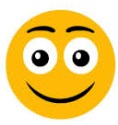 
Mais ou menos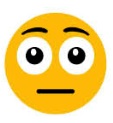 
Não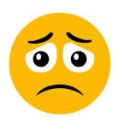 1. CONSIGO COMPREENDER A QUANTIDADE QUE CADA NÚMERO DE 0 A 10 REPRESENTA?2. SEI ESCREVER OS NÚMEROS DE 0 A 10 EM SEQUÊNCIA? 3. CONSIGO PERCEBER QUE O ZERO PODE SER A AUSÊNCIA DE ALGO?Marque X na carinha que retrata melhor o que você sente ao responder cada questão. 
Sim
Mais ou menos
Não1. CONSIGO COMPREENDER A QUANTIDADE QUE CADA NÚMERO DE 0 A 10 REPRESENTA?2. SEI ESCREVER OS NÚMEROS DE 0 A 10 EM SEQUÊNCIA? 3. CONSIGO PERCEBER QUE O ZERO PODE SER A AUSÊNCIA DE ALGO?